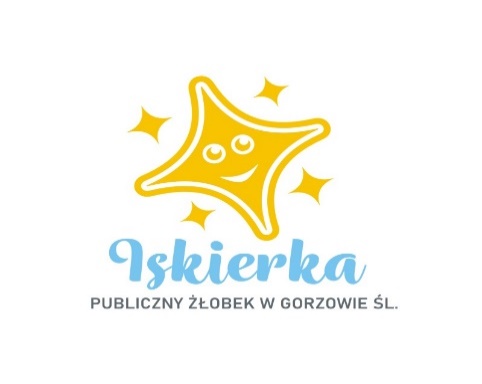 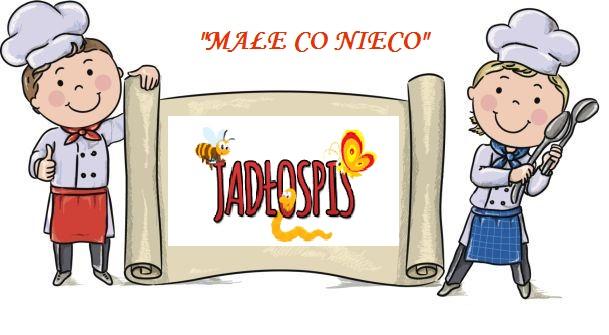 31.01.2022r - 04.02.2022r
Poniedziałek:
Śniadanie: Bułka kajzerka z pasztecikiem i ogórkiem, kawa zbożowa z mlekiem                                                                                                             II Śniadanie: Kisiel wiśniowy z biszkoptem
Zupa: Zupa lane kluski, kompot jabłkowy lub woda z cytryną
II Danie: Spagetti z ogórkiem kiszonym i kukurydzą, kompot jabłkowy lub woda z cytryną
Wtorek:
Śniadanie: Kanapki z szynka drobiową i serem, herbata z cytryną                                                                                                                  II Śniadanie: Banan
Zupa: Zupa jarzynowa, kompot wieloowocowy lub woda z pomarańczą
II Danie: Gulasz drobiowy z ryżem i warzywami, kompot wieloowocowy lub woda z pomarańczą
Środa:
Śniadanie: Płatki na mleku, kakao                                                                                                                                               II Śniadanie: Budyń śmietankowy
Zupa: Zupa krem z marchewki, woda z sokiem malinowym lub woda z cytryną
II Danie: Schab duszony, podany z warzywami w sosie , ziemniaki, woda z sokiem malinowym                                      lub woda z cytryną
Czwartek:
Śniadanie: Pieczywo z szynką i pomidorem, herbatka rumiankowa                                                                                                                        II Śniadanie: Sok ze świeżo wyciskanych pomarańczy
Zupa: Zupa rosół z makaronem, kompot jabłkowy lub woda z cytryną
II Danie: Kluski z gulaszem wp i warzywami, kompot jabłkowy lub woda z cytryną
Piątek :
Śniadanie: Kanapki z serem żółtym i ogórkiem, herbatka owocowa                                                                                                                        II Śniadanie: Owoce sezonowe, ciasteczko owsiane 
Zupa: Zupa krem z jarzyn, kompot jabłkowy lub woda z cytryną
II Danie: Risotto z warzywami, kompot jabłkowy lub woda z cytrynąWoda do picia jest stale dostępna.Herbata owocowa i kawa z mlekiem nie są słodzone.Dżemy, biszkopty i inne ciastka zawierają znikomą ilość cukru.Smacznego!